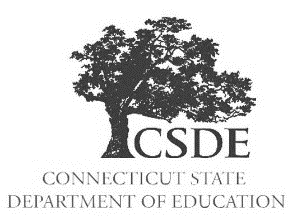 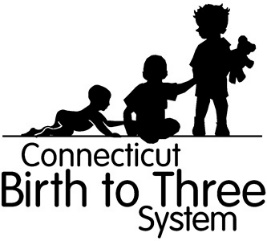 Twoje prawa i możliwości po tym, jak Twoje dziecko skończy trzy lata w okresie od 1 maja do rozpoczęcia roku szkolnego w Twoim okręgu szkolnymW Connecticut rodziny, które otrzymują Early Intervention Services (EIS, usługi wczesnej interwencji) w ramach Birth to Three (Od urodzin do wieku 3 lat), posiadające dzieci, które kończą trzy lata pomiędzy 1 maja a rozpoczęciem roku szkolnego w ich okręgu szkolnym, mogą skorzystać z możliwości dalszego otrzymywania EIS po trzecich urodzinach dziecka do rozpoczęcia roku szkolnego.  Nazywa się to EIS Over 3 (EIS po 3. roku życia).  To zawiadomienie poprowadzi Cię przez kolejne etapy i omówi Twoje prawa i możliwości.  Wyjaśnionych zostało wiele skrótów. Po pierwsze: Rodziny, które chcą skorzystać z EIS Over 3 muszą zatwierdzić włączenie swojego okręgu szkolnego (znanego też pod nazwą local education agency (LEA, lokalna agencja edukacyjna) do planowania przeniesienia, ponieważ EIS Over 3 są dostępne tylko dla rodzin z dziećmi, które kwalifikują się do przedszkolnego kształcenia specjalnego lub Części B, Sekcji 619 Individuals with Disabilities Education Act (IDEA, Ustawy o edukacji osób z niepełnosprawnością) i obecnie otrzymują usługi w ramach Części C IDEA.Po drugie: Twój koordynator usług zwoła konferencję dotyczącą przeniesienia i zaprosi Twoją agencję LEA do uczestnictwa.  Następnie LEA odbędzie wraz z Tobą spotkania planning and placement team (PPT, zespołu ds. planowania i przydzielania), aby określić kwalifikowalność i, w przypadku zakwalifikowania się, opracować Individualized Education Program (IEP, Indywidualny Program Nauczania).Po otrzymaniu IEP, możesz porównać oferowane usługi ze swoim Individual Family Service Plan (IFSP, Indywidualnym Planem Usług Rodzinnych) i dokonać wyboru. Możeszzgodzić się na wdrożenie IEP w istniejącej formie i otrzymać dostęp do free appropriate public education (FAPE, bezpłatnej odpowiedniej edukacji publicznej) od LEA oraz opuścić program Birth to Three;pozostać w programie Birth to Three z IFSP, który obejmuje element edukacyjny, a następnie wdrożyć IEP w późniejszym terminie po trzecich urodzinach Twojego dziecka, ale nie później niż w chwili rozpoczęcia roku szkolnego następującego po trzecich urodzinach dziecka; lubzakończyć wszystkie usługi i opuścić program Birth to Three w dowolnym momencie oraz nie wdrażać swojego IEP, ale jeśli później zmienisz zdanie, możesz poprosić o wdrożenie IEP.WAŻNE: Wybór EIS Over 3 to decyzja jednorazowa. Po odstąpieniu od Birth to Three po ukończeniu trzech lat przez Twoje dziecko, nie kwalifikujesz się już do otrzymywania EIS w ramach programu Birth to Three.Informacja dotycząca Extended School Year (ESY, przedłużonego roku szkolnego) od Department of Education (Departamentu Edukacji) ConnecticutZgodnie z IDEA, decyzje dotyczące zakwalifikowania dziecka do usług ESY zostaną podjęte indywidualnie w oparciu o potrzeby dziecka. Nie wszystkie dzieci kwalifikujące się do usług w ramach Części B kwalifikują się do ESY.Standard stanowy w Connecticut zawiera zarówno kryteria dotyczące regresji/kompensacji, jak i kryteria niezwiązane z regresją w celu określenia, czy dziecko kwalifikuje się do otrzymania usług ESY. Czynniki brane pod uwagę obejmują:Charakter lub stopień niepełnosprawności ucznia (niezwiązane z regresją);*Uczeń prawdopodobnie utraci kluczowe umiejętności lub nie odzyska tych umiejętności w rozsądnym czasie w porównaniu z typowymi uczniami (regresja/kompensacja); *Postępy ucznia w obszarach nauki kluczowych dla osiągnięcia samowystarczalności i niezależności od opiekunów (niezwiązane z regresją);*Stereotypowe, rytualne, agresywne lub samookaleczające zachowania ucznia uniemożliwiają mu uzyskanie pewnych korzyści edukacyjnych z programu podczas roku szkolnego (niezwiązane z regresją); lub*Inne szczególne okoliczności zidentyfikowane przez zespół IEP, takie jak: zdolność ucznia do interakcji z innymi pełnosprawnymi uczniami; obszary programu nauczania ucznia, które wymagają ciągłej uwagi; potrzeby związane ze zdolnościami ucznia; lub dostępność alternatywnych zasobów.Usługi w zakresie Extended School Year (ESY) 15 marca 2007 r.UWAGA: Jeśli Twoje dziecko nie kwalifikuje się do ESY, usługi świadczone przez szkołę nie rozpoczną się do dnia wdrożenia podanego w IEP.  Oznacza to, że jeśli nie zdecydujesz się na kontynuowanie programu Birth to Three, nie otrzymasz wsparcia z programu Birth to Three ani usług świadczonych przez szkołę w trakcie lata.Skuteczna komunikacja na temat mocnych stron i potrzeb dziecka odgrywa kluczową rolę wspierającą wybór dokonany przez rodzinę.  Na przykład, rodzina z dzieckiem, które ma potrzeby społeczno-interpersonalne może zdecydować się na przejście na przedszkolne kształcenie specjalne, aby wspierać interakcje społeczne z innymi małymi dziećmi.  Inna rodzina może wybrać dalsze korzystanie z usług EIS Over 3, ponieważ dziecko ma już wiele możliwości spędzania czasu z rówieśnikami w ciągu tygodnia.Wybór każdej rodziny jest indywidualny i powinien być oparty na tym, co najbardziej odpowiada jej potrzebom.W przypadku rodzin, które zdecydują się na kontynuowanie programu EIS Over 3, IFSP będzie obejmował element edukacyjny, który wspiera gotowość szkolną i uwzględnia umiejętności poprzedzające naukę czytania i pisania, umiejętności językowe i umiejętności liczenia.Poznaj swoje prawa!Oprócz tego powiadomienia istnieją dwa ważne formularze i dwa przewodniki na temat Twoich praw.Tabela, która zaczyna się poniżej i jest kontynuowana na stronie 3 i 4 zawiera odniesienia ustawowe i wykonawcze dotyczące Twoich praw i różne elementy składające się na Część C IDEA (Birth to Three lub EIS) oraz Część B (Przedszkolne kształcenie specjalne).  Mamy nadzieję, że pomoże Ci to porównać dostępne możliwości, abyś był(-a) dobrze poinformowany(-a) podczas podejmowania decyzji.Ta tabela jest kontynuowana na następnej stronieJeśli masz jakiekolwiek pytania dotyczące Części C, zwróć się do swojego koordynatora usług, a w przypadku pytań o Część B, zwróć się do swojego okręgu szkolnego.Connecticut Parent Advocacy Center (CPAC, Inc.) (organizacja oferująca pomoc rodzinom dzieci z niepełnosprawnością) oferuje pomoc pod numerem (860) 739-3089 lub on-line pod adresem cpac@cpacinc.org.Część C IDEA Birth to Three EISCzęść B IDEA Przedszkolne kształcenie specjalneFormularz 5-5
Zgoda na otrzymywanie EIS powyżej 3. roku życiaFormularz ED626 
Zgoda na początkowe zapewnienie kształcenia specjalnegoBroszura Praw RodzicaZabezpieczenia proceduralne w kształceniu specjalnymElementyCzęść C - Birth to ThreeCzęść B - Przedszkolne kształcenie specjalneIndywidualny plan/programIndividualized Family Service Plan20 United States Code (USC, Kodeks Stanów Zjednoczonych) §303.20, 34 Code of Federal Regulations (CFR, Kodeks Ustaleń Federalnych) §303.344Individualized Education Program20 USC §1414, 34 CFR §§300.320–300.324Individualized Family Service Plan (IFSP) oznacza pisemny plan wczesnej interwencji i innych usług dla kwalifikującego się dziecka i jego rodziny; IFSP podlega przeglądowi co najmniej raz w roku przez zespół IFSP, w którym jest również rodzic dziecka. IFSP wymaga wyznaczenia koordynatora usług w celu zapewnienia odpowiedniego wdrożenia i koordynacji planu. IFSP skupia się zarówno na dziecku, jak i rodzinie w kontekście ich codziennych rutynowych czynności. W przypadku programu EIS Over 3, IFSP musi obejmować element edukacyjny, który wspiera gotowość szkolną i uwzględnia umiejętności poprzedzające naukę czytania i pisania, umiejętności językowe i umiejętności liczenia.Individualized Education Program (IEP) oznacza pisemne oświadczenie dla dziecka z niepełnosprawnością, które jest opracowywane, analizowane i zmieniane podczas spotkań zgodnie z IDEA.  IEP musi zawierać:Oświadczenie o obecnym poziomie osiągnięć szkolnych i funkcjonowaniu dzieckaOświadczenie o wymiernych rocznych celach, w tym celach edukacyjnych i funkcjonalnych  IEP skupia się między innymi na tym, jak niepełnosprawność dziecka wpływa na jego udział w kształceniu.ElementyCzęść C - Birth to ThreeCzęść B - Przedszkolne kształcenie specjalneZabezpieczenia proceduralneBroszura Praw Rodzica§1415, 34 CFR §303.7Zabezpieczenia proceduralne w kształceniu specjalnym20 USC §1414, 34 CFR §§300.505–300.518Prawa te mają zastosowanie od chwili skierowania Cię do programu Birth to Three do momentu opuszczenia systemu Birth to Three.   Obejmują:Możliwość wglądu do dokumentacjiWcześniejsze powiadomienieJęzyk ojczystyZgoda rodzicaRodzice zastępczyRozwiązywanie sporówPisemna skargaUsługi w trakcie trwania postępowaniaMediacjaSesja rozstrzygającaPoufnośćPrawa te mają zastosowanie od chwili skierowania do dowolnego postanowienia dotyczącego kwalifikowalności.  Obejmują:Możliwość wglądu do dokumentacjiWcześniejsze powiadomienieJęzyk ojczystyZgoda rodzicaRodzice zastępczyRozwiązywanie sporówPisemna skarga stanowaUsługi w trakcie trwania postępowaniaMediacjaSesja rozstrzygającaPoufnośćNiezależna ocena kształceniaSkarga w sprawie bezstronnego, sprawiedliwego postępowaniaDyscyplina dzieci z niepełnosprawnościamiOpłaty za pełnomocnictwoJednostronne umieszczenieCzynności cywilneUsługi w zakresie przedłużonego roku szkolnegoRodzaje usługEarly Intervention Services20 USC   34 CFR §303.13Usługi kształcenia specjalnego i powiązane20 USC  34 CFR §§300.34, 300.39, oraz 300.106Early intervention services niezbędne do spełnienia indywidualnych potrzeb dziecka i rodziny dziecka za pośrednictwem zintegrowanego modelu świadczenia usług. Te usługi wczesnej interwencji obejmują:Urządzenia technologii wspomagającej oraz usługi technologii wspomagającejUsługi z zakresu audiologiiSzkolenia i doradztwo rodzinne, wizyty domoweUsługi medyczne tylko w celach diagnozy i ocenyPielęgniarstwoUsługi z zakresu odżywianiaTerapia zawodowaUsługi z zakresu psychologiiFizykoterapiaKoordynacja usługUsługi pracy społecznejSpecjalne instrukcje opracowane w celu spełnienia potrzeb rozwojowych niemowlęcia lub dziecka z niepełnosprawnościąUsługi z zakresu patologii mowy i językaTransportUsługi z zakresu kontroli wzrokuCiągłe usługi całoroczne 

Usługi kształcenia specjalnego i powiązane obejmują:Urządzenia oraz usługi technologii wspomagającejUsługi z zakresu audiologiiWczesne wykrywanie i ocenaUsługi tłumaczaUsługi medyczne w celach diagnozy i ocenyTerapia zawodowaDoradztwo i szkolenia dla rodzicówUsługi z zakresu psychologiiFizykoterapiaRekreacja, w tym rekreacja terapeutycznaSzkolne usługi opieki zdrowotnej i pielęgniarskiejUsługi z zakresu pracy społecznej w szkoleSpecjalistyczne instrukcjeUsługi doradztwa dla uczniów, w tym doradztwa rehabilitacyjnegoUsługi z zakresu patologii mowy i językaTransportUsługi z zakresu kontroli wzroku, w tym usługi z zakresu orientacji i mobilnościUsługi w zakresie Extended School Year, jeśli zespół IEP uzna je za konieczneLokalizacja usługNaturalne otoczenie34 CFR §303.13(a)(8), 303.26, 303.126.Najmniej ograniczające otoczenie34 CFR §300.114Miejsca, które są naturalne, w tym dom i otoczenie społeczne, w których uczestniczą dzieci bez niepełnosprawności: DomOddział przedszkolny szkoły publicznej Prywatne przedszkole społeczneHead StartOśrodki opieki nad dziećmiRodzinne placówki opieki nad dziećmiParki i programy rekreacyjneGrupy zabawBibliotekiInne programy dedykowane dzieciomLEA zapewnia, że w maksymalnym możliwym zakresie uczniowie z niepełnosprawnościami, w tym uczniowie w publicznych lub prywatnych instytucjach i innych placówkach opieki, uczą się razem z pełnosprawnymi uczniami;Publiczne i prywatne placówki społeczne, w tym między innymi:
Oddział przedszkolny szkoły publicznej i programy wczesnej edukacji przedszkolnej
Prywatne przedszkole społeczne i programy wczesnej edukacji żłobkowej
Head StartGrupowe ośrodki rozwoju dzieci i opieki nad dziećmi
 • Dom
 • SzpitaleZgoda rodzica na otrzymywanie usługEarly Intervention Services (EIS)34 CFR §303.420Usługi kształcenia specjalnego i powiązane34 CFR 300.300Rodzic musi wyrazić zgodę na wstępną ocenę.Rodzic może przyjąć lub odrzucić dowolną usługę wczesnej interwencji ujętą w IFSP lub wycofać swoją zgodę na otrzymywanie dowolnej usługi wczesnej interwencji po jej pierwszym świadczeniu.Rodzic musi wyrazić zgodę na wstępną ocenę zanim LEA przeprowadzi jakiekolwiek oceny. Rodzic musi również podpisać zgodę na wstępne świadczenie usług przed opracowaniem IEP. System płatnościEarly Intervention Services (EIS)34 CFR §303.521Usługi kształcenia specjalnego i powiązaneCFR 300.700Rodziny nie ponoszą żadnych kosztów własnych za usługi EI świadczone powyżej 3. roku życia. Polityka „Systemu płatności” programu Birth to Three obowiązuje również po tym jak dziecko skończy trzy lata, z jedną różnicą.  Programy EIS będą nadal finansowane z Medicaid i prywatnego ubezpieczenia bez żadnych dodatkowych kosztów dla rodzin. Rodzice nie ponoszą żadnych kosztów własnych za usługi IEP. Agencje LEA wykorzystują inne źródła finansowania, w tym Medicaid wyłącznie na usługi związane ze zdrowiem i zarządzanie sprawami